Станок для растяжки круговой заготовки в «лодочку» 04.03.19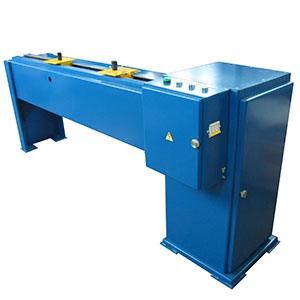 Станок предназначен для растяжки в «лодочку» круговых заготовок катушек крупных электрических машин из прямоугольного провода.Артикул:  04.03.19ТЕХНИЧЕСКАЯ ХАРАКТЕРИСТИКА:1. Привод1.1. Мотор-редуктор, типPC50/7,51.2. Электродвигатель ,мощность, кВт0,751.3. Частота вращения, об/мин14002. Максимальный диаметр заготовки, мм10503. Ход ползуна, мм7004. Габаритные размеры (ДхШхВ) / масса, мм / кг2260 х 430 х 803 / 320Возможны изменения основных параметров по Вашему техническому заданиюВозможны изменения основных параметров по Вашему техническому заданию* Производитель имеет право без предварительного уведомления вносить изменения в изделие, которые не ухудшают его технические характеристики, а являются результатом работ по усовершенствованию его конструкции или технологии производства* Производитель имеет право без предварительного уведомления вносить изменения в изделие, которые не ухудшают его технические характеристики, а являются результатом работ по усовершенствованию его конструкции или технологии производства